Publicado en Querétaro, México el 21/02/2020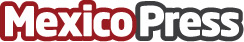 ASM International da a conocer su Capítulo México Carlos Carrasco, presidente del ASM International Capítulo México, invita a la Expo Heat Treat México que se llevará a cabo del 3 al 5 de marzo en QuerétaroDatos de contacto:ASM InternationalASM Capítulo México5556152196 Nota de prensa publicada en: https://www.mexicopress.com.mx/asm-international-da-a-conocer-su-capitulo Categorías: Nacional Emprendedores Querétaro Ciudad de México Otras Industrias http://www.mexicopress.com.mx